Nauč sa časti tela a popíš ich na obrázku 						...................................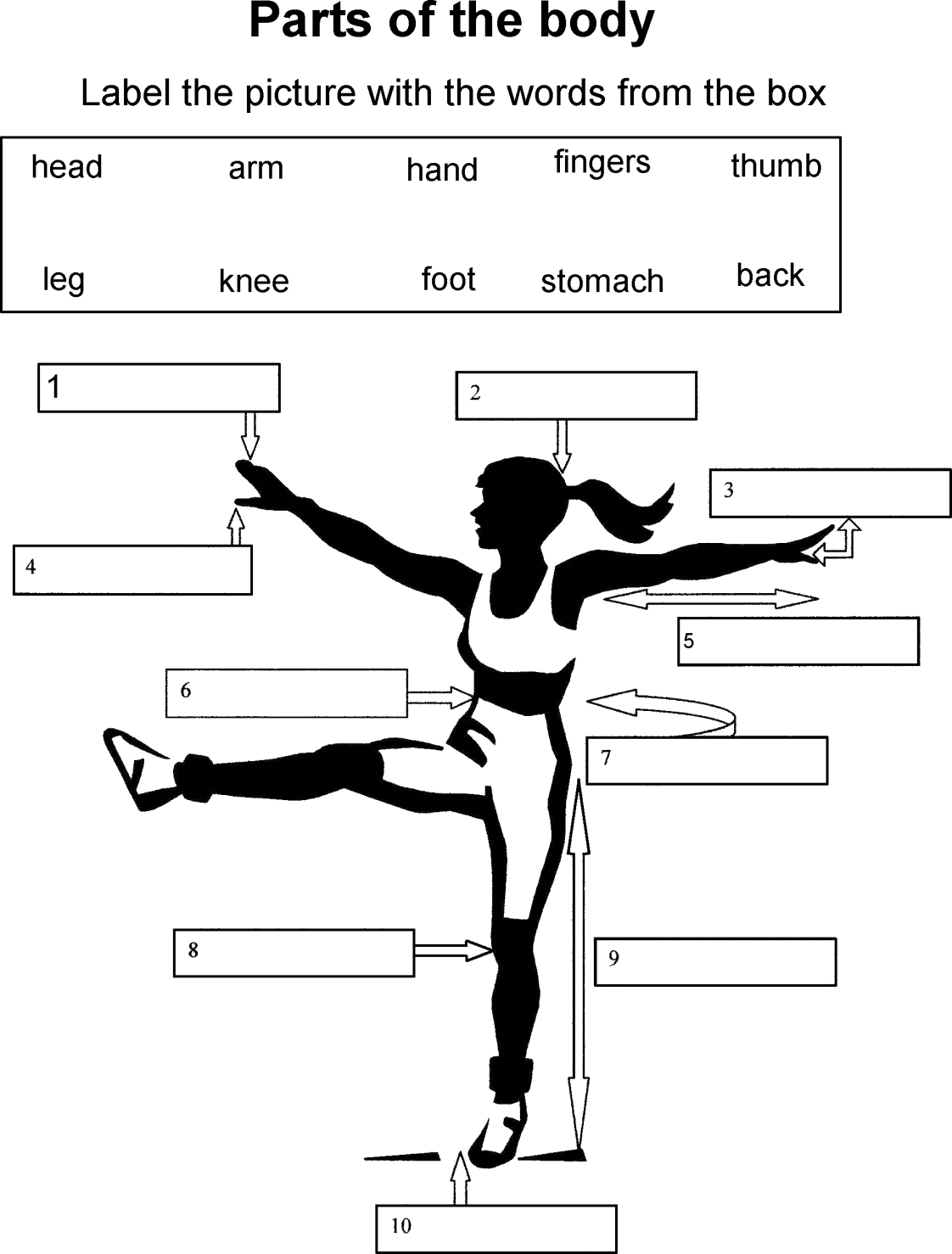 